Учитель - это не профессия, это образ жизни. Нет профессии почетнее, чем профессия учителя, нет труда сложнее и ответственнее, чем его труд. Современный ритм жизни требует от учителя непрерывного профессионального роста, творческого отношения к работе, самоотдачи. 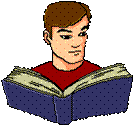 Сегодня, как и во все века, учитель - это не только и не столько хранитель знаний, образец поведения, подражания для детей, сколько мастер, способный научить своих подопечных находить нужные знания в безбрежном океане современных наук, приобретать опыт самообразования. Он должен вдохновлять своих учеников на учение.Конечно же, настоящий учитель обладает профессиональными педагогическими умениями и навыками, владеет инновационными технологиями обучения и воспитания. И, наконец, очень важную роль играют личностные качества школьного учителя: педагогическая позиция, отношение к жизни, коллегам, детям и людям вообще. Все эти профессиональные умения и свойства характера в первую очередь присущи, конечно же, учителю с многолетним опытом работы. А как же быть молодому педагогу, только что окончившему университет? "Легко ли быть молодым учителем в современной школе?" - именно этот вопрос ставят перед собой выпускники педагогических вузов, решая, идти ли им работать в школу.За время обучения в вузе студенты обычно проходят педагогическую практику на выпускных курсах. Тесная связь теории педагогики с практикой помогает студентам почувствовать уверенность в себе, в своих действиях, осознать цели и задачи учительской профессии. Однако не каждому студенту, получавшему отличные оценки на практике, удается успешно начать свою работу в школе.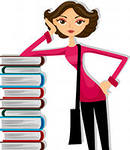 Школа - это мир, в котором свои обычаи и правила. Приступив к работе, молодой педагог быстро осознает, что знания, полученные им в университете, конечно же, хороши, но только теоретически, а в жизни - все иначе!В начале своей профессиональной деятельности молодой преподаватель сталкивается с определенными трудностями. Неумение точно рассчитать время на уроке, логично выстроить последовательность этапов урока, затруднения при объяснении материала, отсутствие взаимопонимания с коллегами - вот далеко не полный перечень невзгод, подстерегающих учителя-новичка.Начинающий педагог должен освоиться в новом коллективе, наладить правильные отношения с детьми, уметь грамотно и эмоционально говорить на уроках, стараться заинтересовать детей своим предметом. То есть, коротко говоря, научиться учить. Ему необходимо выработать свой индивидуальный стиль общения с детьми, коллегами и администрацией школы.Учительская профессия сложна, она требует призвания, раскрыться которому и помогает опытный педагогический коллектив школы. Молодой преподаватель должен чувствовать постоянную поддержку старших, опытных наставников: администрации, руководителя методического объединения, учителей-коллег, классных руководителей и психологов. Ведь все они могут и помочь новичку в календарно-тематическом планировании, и рассказать о специфике работы с детьми и поделиться опытом многими другими способами. Ведь каждый из них - мастер своего дела.